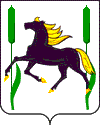           АДМИНИСТРАЦИЯ муниципального района          Камышлинский    Самарской области          ПОСТАНОВЛЕНИЕ    01.02.2016 г. №26.1О проведении муниципальных соревнований зимнего этапа  военно-спортивной игры «Зарница» среди учащихся образовательных учреждений муниципального района Камышлинский Самарской областиВ рамках реализации Стратегии развития физической культуры и спорта в Российской Федерации на период до 2020 года, утвержденной распоряжением Правительства Российской Федерации от 07.08.2009 г. №1101-р, в соответствии планом основных мероприятий на 2017 год, руководствуясь Федеральным законом от 06.10.2003г. № 131-ФЗ «Об общих принципах организации местного самоуправления в Российской Федерации», Уставом муниципального района Камышлинский Самарской области, Администрация муниципального района Камышлинский Самарской области ПОСТАНОВЛЯЕТ:1.Утвердить состав организационного комитета по подготовке и проведению муниципальных соревнований зимнего этапа  военно-спортивной игры «Зарница» среди учащихся образовательных учреждений муниципального района Камышлинский Самарской области согласно приложению.2. Организационному комитету: 2.1.	провести I-III этапы военно-спортивной игры «Зарница» среди учащихся образовательных учреждений муниципального района Камышлинский, согласно региональному положению: I этап – до 15 февраля 2017 г., организационный; II этап – до 21 февраля 2017 г., школьный этап в образовательных учреждениях района; III этап – 21 февраля 2017 г., муниципальный этап, на базе ГБОУ СОШ с. Камышла; 2.2. обеспечить безопасные условия при проведении соревнований.3.Рекомендовать руководителям образовательных учреждений района: 3.1	подготовить команды к участию в зимнем этапе серии Всероссийских игр «Зарница»; 3.2.	организовать и провести на базе образовательных учреждений II этап военно-спортивной игры «Зарница»; 3.3	обеспечить участие судей соревнований и команд на муниципальном этапе военно-спортивной игры «Зарница»;3.4. обеспечить безопасные условия при перевозке членов команд для участия в муниципальном этапе военно-спортивной игры «Зарница»;4. Рекомендовать директору ГБОУ СОШ с.Камышла Каюмовой А.Х. создать необходимые условия для проведения III этапа военно-спортивной игры «Зарница», 21 февраля 2017 г.5. Финансирование расходов на организацию соревнований осуществить через  МАУ «ЦКД Камышлинского района». Установить источником финансирования расходов средства местного бюджета. Расходы производить по действующим на день проведения мероприятия расценкам или договорным ценам в объемах, обеспечивающих наиболее рациональное проведения мероприятия и использование средств.6. Опубликовать настоящее постановление в газете «Камышлинские известия». 7.Разместить настоящее постановление на официальном сайте Администрации муниципального района Камышлинский Самарской области в сети Интернет /www.kamadm.ru/.7. Контроль за исполнением настоящего постановления возложить на первого заместителя Главы муниципального района М.Н. Шайхутдинова.8. Настоящее постановление вступает в силу со дня его подписания.Глава муниципального района                                             Р.К. БагаутдиновШакуров, 33643Приложение к постановлению Администрации муниципального района Камышлинский Самарской областиот 01.02.2017 г. №26.1ОРГАНИЗАЦИОННЫЙ КОМИТЕТпо подготовке и проведению муниципальных соревнований зимнего этапа  военно-спортивной игры «Зарница» среди учащихся образовательных учреждений муниципального района Камышлинский Самарской областиИ.Ш. Рахметуллин, начальник территориального отдела образования Северо-Восточного управления МОиН СО, председатель оргкомитета (по согласованию);Р.М. Шакуров, заместитель Главы муниципального района – руководитель аппарата, заместитель председателя оргкомитета;Члены организационного комитета:Р.М. Тухбатшина, руководитель комитета культуры, спорта, туризма и молодежной политики;Р.А. Салахов, руководитель финансово-экономического управления;Г.З. Мингазова – начальник отдела организационных вопросов и общего обеспечения Администрации муниципального района Камышлинский Самарской области;Р.Т. Бадретдинов – руководитель МАУ «Информационный центр «Нур»;Ф.Ф. Сафиуллин – председатель Камышлинского районного Совета ветеранов (пенсионеров) войны, труда, Вооруженных сил и правоохранительных органов (по согласованию).